一标段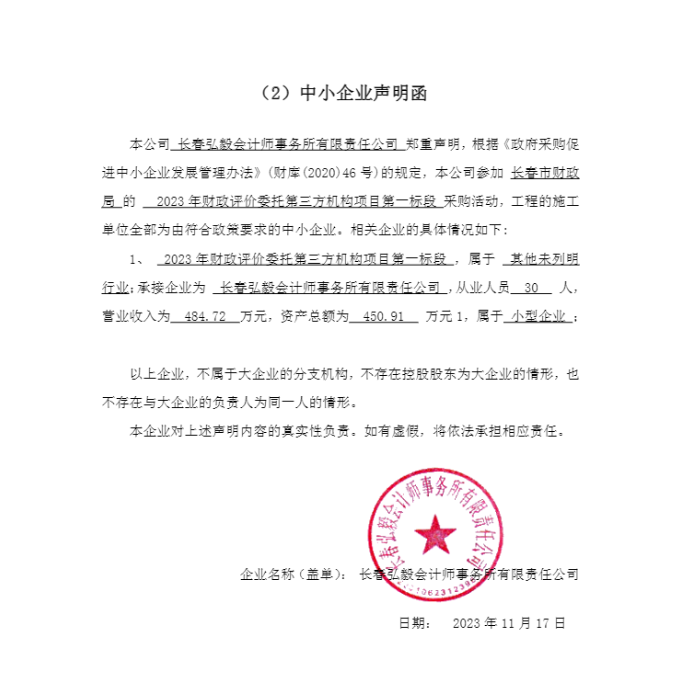 二标段
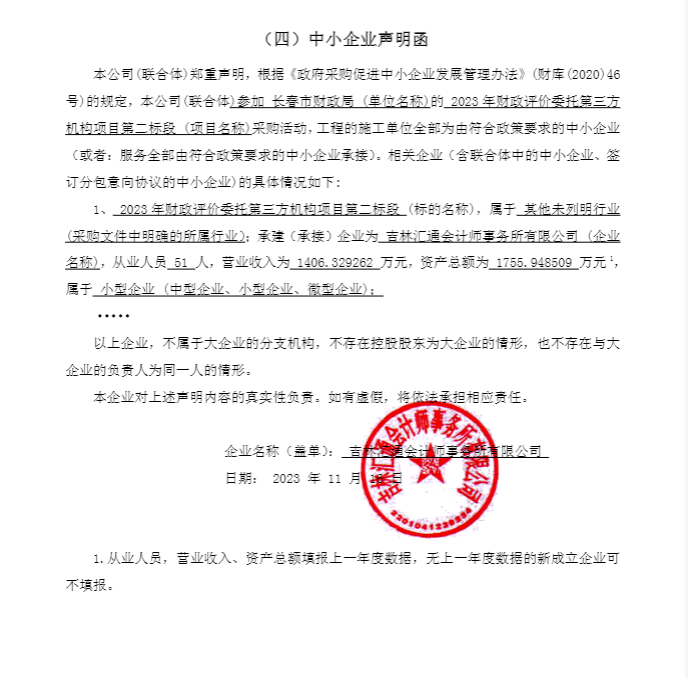 三标段
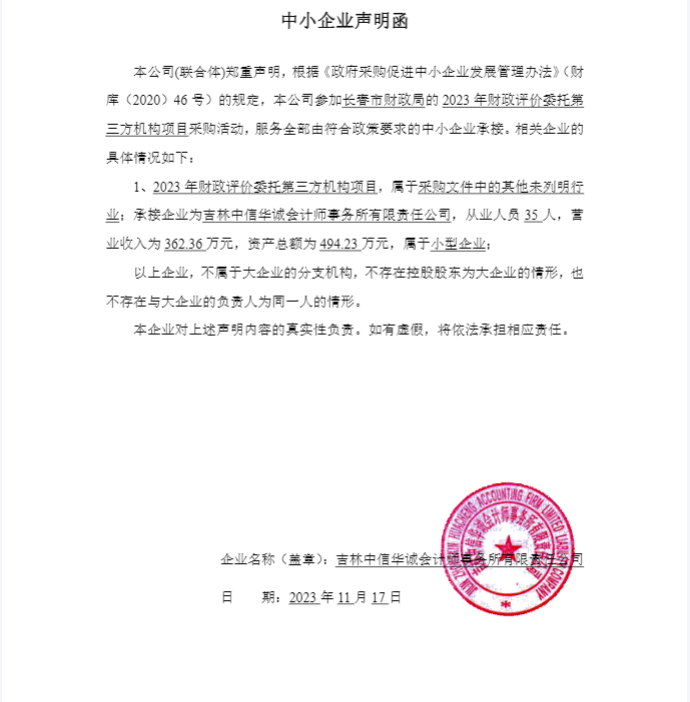 五标段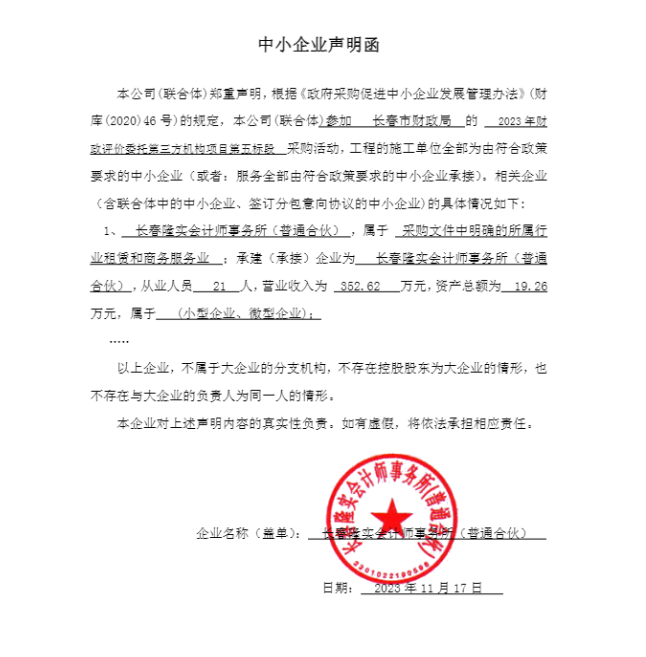 六标段
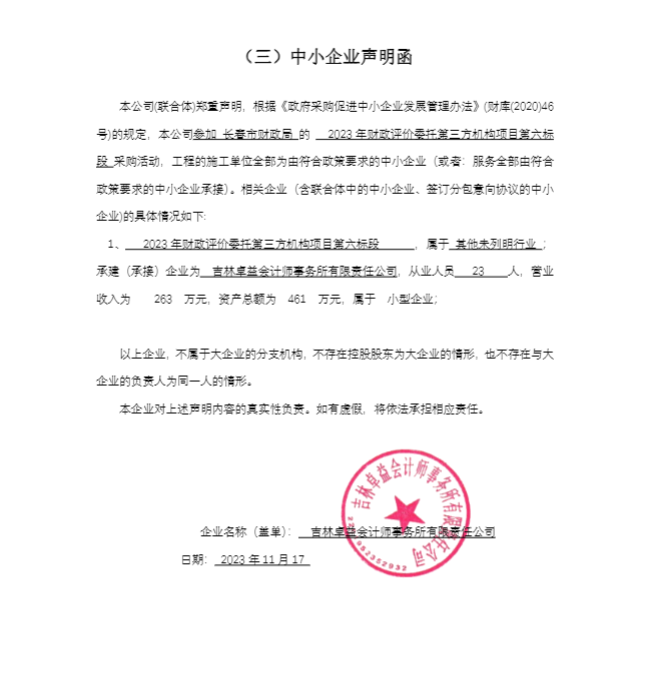 七标段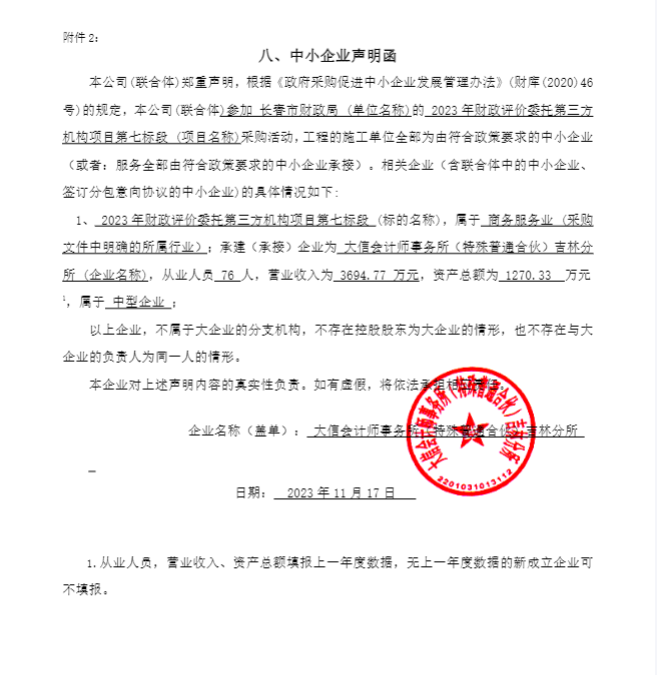 八标段
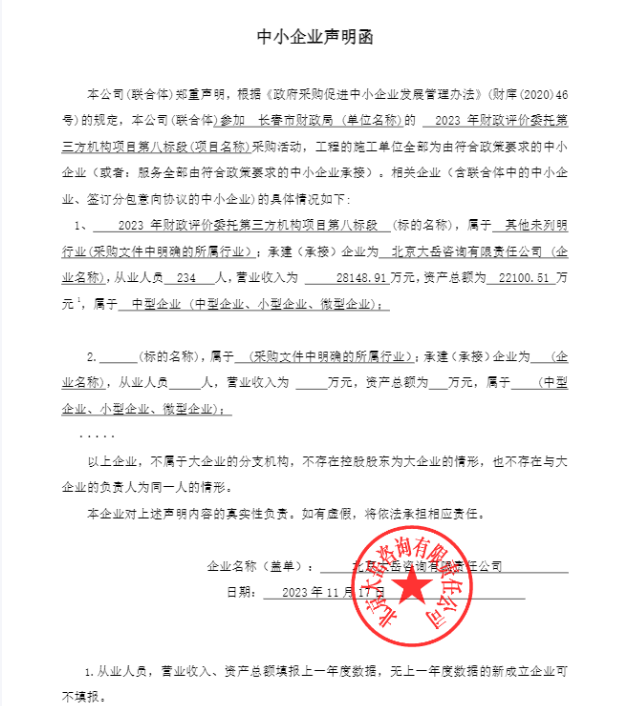 